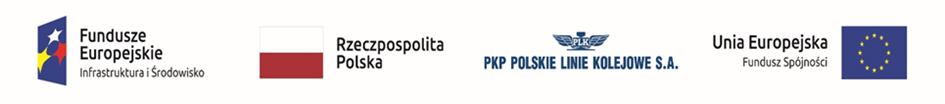 Załącznik nr 8 do SWZ Zamawiający:Gmina Andrespolz siedzibą w Andrespoluul. Rokicińska 12695-020 AndrespolPKP Polskie Linie Kolejowe S.A. z siedzibą w WarszawieCentrum Realizacji Inwestycji w Warszawieul. Targowa 7403 - 734 WarszawaZOBOWIĄZANIEdo oddania do dyspozycji Wykonawcy niezbędnych zasobówna potrzeby realizacji zamówieniaJa (My) niżej podpisany (i): ……………….……………..………………………………………………………………………..…... (imię i nazwisko osoby upoważnionej do reprezentowania podmiotu udostępniającego zasoby)działając w imieniu i na rzecz: …………………………………………………………………………………………     (wpisać nazwę i adres podmiotu udostępniającego zasoby)zobowiązuję się zgodnie z postanowieniami art. 118 ustawy z dnia 11 września 2019r. Prawo zamówień publicznych (Dz.U. z 2021r. poz. 1129 ze zm.) do oddania 
nw. zasobów na potrzeby wykonania zamówienia:…………………………………………………………………....…………………………….…………………...(określenie zasobów)do dyspozycji Wykonawcy ………………………………………………………………………………………………..(nazwa i adres Wykonawcy, któremu udostępniane są zasoby – składającego ofertę)na potrzeby realizacji zamówienia pn.:Zarządzanie i sprawowanie nadzoru nad realizacją zadania inwestycyjnego pn. Budowa skrzyżowania bezkolizyjnego z liniami kolejowymi nr 25 i 17 w ciągu ulicy Brzezińskiej w Andrespolu wraz z budową przyległego układu drogowego, w zamian za likwidację przejazdu kolejowo-drogowego kat. A  w km 18,175 linii kolejowej nr 25 i w km 13,162 linii kolejowej nr 17, w ramach projektu POliŚ 5.1-35 pn. „Poprawa bezpieczeństwa na skrzyżowaniach linii kolejowych z drogami – etap III”, do dyspozycji Wykonawcy Oświadczam, iż: udostępniam Wykonawcy ww. zasoby w następującym zakresie: ………………………………………………………………………………………………….………………………………………………………………………………………………………………………………………………………………….sposób i okres wykorzystania udostępnienia Wykonawcy i wykorzystania przez niego zasobów podmiotu udostępniającego te zasoby przy wykonywaniu zamówienia będzie następujący:….…………………………………………………………………………………………….………………………………………………………………………………………………………………………………………………………………………zrealizuję/nie zrealizuję* roboty budowlane/usługi , których ww. zasoby (zdolności) dotyczą, w zakresie:: ……………………………………………………………………………………...……………………….………………………………………………………………………………..…………………………………………………………………….(Pkt c) odnosi się do warunków udziału w postępowaniu dotyczących kwalifikacji zawodowych lub doświadczenia.)Zobowiązując się do udostępnienia zasobów, odpowiadam solidarnie z ww. Wykonawcą, który polega na mojej sytuacji finansowej lub ekonomicznej, za szkodę poniesioną przez Zamawiającego powstałą wskutek nieudostępnienia tych zasobów, chyba że za nieudostępnienie zasobów nie ponoszę winy. 